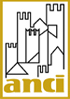 Progetto otto per mille -  annualità 2017AVVISO PUBBLICOPER LA PRESENTAZIONE DI PROPOSTE PROGETTUALI DI “INTERVENTI STRAORDINARI DI ACCOGLIENZA INTEGRATA, MISURE INNOVATIVE DI INSERIMENTO ABITATIVO E RAFFORZAMENTO DELLE PROCEDURE DI PRESA IN CARICO DELLE CRESCENTI VULNERABILITÀ IN FAVORE DI RICHIEDENTI E TITOLARI DI PROTEZIONE INTERNAZIONALE” NELL’AMBITO DEL PROGETTO OTTO PER MILLE - ANNUALITÀ 2017All’Associazione Nazionale dei Comuni Italiani – ANCIdipartimentoimmigrazione@pec.anci.itc.a. Responsabile del Procedimento Dott.ssa Lara PanfiliIl/La sottoscritto/a__________________________________, nato/a a ______________________ ____il ______________C.F_____________________________________, in qualità di _______________ (Sindaco/Presidente oppure Assessore/Dirigente/altro/ di cui si allega atto attestante il potere di impegnare l’ente per la presente procedura) e rappresentante legale pro-tempore del Comune di _____________________________, con sede in______________________, via ___________________________n.____, C.F.______________________________________, fax _______________e-mail pec _______________________________a ciò autorizzato/a in forza dei poteri di legge e di Statuto o attribuiti con_____ (indicare estremi provvedimento) (d’ora in avanti solo il “Comune”), PREMESSO CHEal Progetto dell’ANCI “Interventi straordinari di accoglienza integrata, misure innovative di inserimento abitativo e rafforzamento delle procedure di presa in carico delle crescenti vulnerabilità in favore di richiedenti e titolari di protezione internazionale”, pratica n.80/2017 (d’ora in avanti solo il “Progetto”), è stata assegnata una quota del fondo Otto per mille dell’IRPEF a diretta gestione statale, con decreto del Presidente del Consiglio dei Ministri del 26 febbraio 2019; il Progetto ha come obiettivi lo sviluppo delle competenze e delle capacità dei differenti operatori e servizi interlocutori dell’accoglienza integrata della Rete del Sistema Accoglienza Integrazione - SAI- di seguito indicata solo “SAI”, ed il consolidamento del collocamento del SAI in seno ai sistemi di welfare;in particolare,  il Progetto prevede la sperimentazione delle tre seguenti misure innovative:accoglienza esterna al SAI destinata a casi di particolare vulnerabilità sanitaria e sociale; accoglienza in famiglia per richiedenti e titolari di protezione che hanno completato il loro percorso di accoglienza; coabitazione sociale per giovani richiedenti asilo o titolari di protezione internazionale.il Comune appartiene alla Rete SAI;CHIEDEdi partecipare all’Avviso in oggetto e a tal fine, consapevole delle sanzioni penali previste in caso di dichiarazione mendace, così come stabilito dall’art. 76 del D.P.R. 445/00, sotto la propria responsabilità, ai sensi e per gli effetti degli art. 46 e 47 del DPR 445/2000 DICHIARAdi essere a conoscenza dei contenuti dell’Avviso in oggetto, pubblicato sul sito ANCI www.anci.it il 01/06/2022 e di accettarlo integralmente e incondizionatamente;che il Comune risulta essere titolare di almeno due delle tre seguenti categorie di progetti previsti in ambito SAI (indicare quali):□ ordinari; □ minori stranieri non accompagnati; □ disagio mentale-disabilità;di presentare la Proposta denominata ___________________ redatta secondo il modello allegato sub B) all’Avviso e secondo “Le linee guida per la compilazione del Format di progetto” Allegato E all’Avviso;di impegnarsi, qualora venga inserito nell’Elenco dei Beneficiari del finanziamento, a stipulare apposita Convenzione che individuerà gli impegni delle parti per la realizzazione delle attività e l’erogazione del finanziamento;di impegnarsi a richiedere Codice Unico Progetto (CUP) dedicato in caso di ammissione a finanziamento; di autorizzare ANCI ad utilizzare, per ogni comunicazione, il medesimo mezzo utilizzato per l’invio della domanda con piena efficacia e garanzia di conoscibilità degli atti trasmessi da parte degli stessi;di essere informato, ai sensi del Regolamento UE n.2016/679 (GDPR), che i dati personali raccolti saranno trattati, anche con strumenti informatici, esclusivamente nell’ambito del procedimento per il quale la presente dichiarazione viene resa e di acconsentire al loro trattamento;di essere consapevole che l’accertamento della non veridicità del contenuto di quanto dichiarato nella presente domanda e nei documenti allegati, comporterà l’esclusione dalla procedura.Si allegano ai fini di cui sopra:Copia fotostatica del documento di identità del sottoscrittore;Delibera di giunta;Proposta redatta secondo il modello allegato sub B all’Avviso;Piano Finanziario redatto secondo il modello allegato sub C all’Avviso.Data della firma digitale		Firma digitale   del rappresentante legale o delegato					__________________________________________